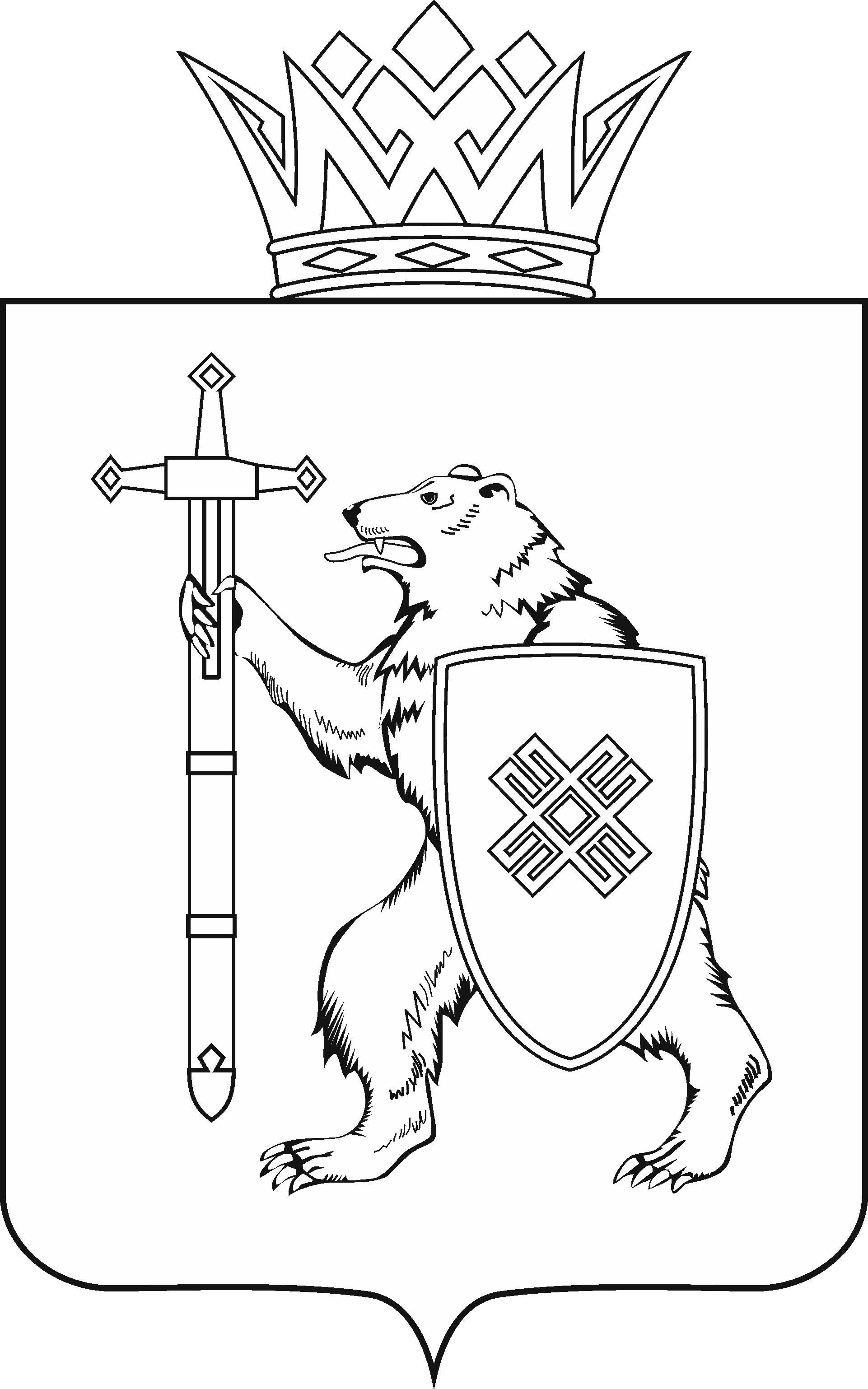 Тел. (8362) 64-14-17, 64-13-99, факс (8362) 64-14-11, E-mail: info@gsmari.ruПРОТОКОЛ № 26 ЗАСЕДАНИЯ КОМИТЕТАПОВЕСТКА ДНЯ:О проекте закона Республики Марий Эл "О внесении изменений в статью 20 Закона Республики Марий Эл "О Государственном Собрании Республики Марий Эл".Комитет решил:Проект закона Республики Марий Эл "О внесении изменений в статью 20 Закона Республики Марий Эл "О Государственном Собрании Республики Марий Эл" не поддержать.Направить проект закона Республики Марий Эл "О внесении изменений в статью 20 Закона Республики Марий Эл "О Государственном Собрании Республики Марий Эл" на рассмотрение комитетов Государственного Собрания Республики Марий Эл.О проекте закона Республики Марий Эл "О внесении изменений в статью 5 Закона Республики Марий Эл "Об административных правонарушениях в Республике Марий Эл".Комитет решил:Проект закона Республики Марий Эл "О внесении изменений в статью 5 Закона Республики Марий Эл "Об административных правонарушениях в Республике Марий Эл" не поддержать.Направить проект закона Республики Марий Эл "О внесении изменений в статью 5 Закона Республики Марий Эл "Об административных правонарушениях в Республике Марий Эл" на рассмотрение комитетов Государственного Собрания Республики Марий Эл.О проекте постановления Государственного Собрания Республики Марий Эл "О внесении изменения в Регламент Государственного Собрания Республике Марий Эл" (внесен депутатами Государственного Собрания Республики Марий Эл Мухиным В.И., Козловой Н.Н., Кузьминым Е.П.).Комитет решил:Проект постановления Государственного Собрания Республики Марий Эл "О внесении изменения в Регламент Государственного Собрания Республике Марий Эл" поддержать.Направить проект постановления Государственного Собрания Республики Марий Эл "О внесении изменения в Регламент Государственного Собрания Республике Марий Эл" на рассмотрение комитетов Государственного Собрания Республики Марий Эл.О проекте постановления Государственного Собрания Республики Марий Эл "О внесении изменений в Регламент Государственного Собрания Республике Марий Эл" (внесен депутатами Государственного Собрания Республики Марий Эл Глущенко Н.В., Заболотских А.В., Шайдуллиным С.С.).Комитет решил:Проект постановления Государственного Собрания Республики Марий Эл "О внесении изменений в Регламент Государственного Собрания Республике Марий Эл" не поддержать.Направить проект постановления Государственного Собрания Республики Марий Эл "О внесении изменений в Регламент Государственного Собрания Республике Марий Эл" на рассмотрение комитетов Государственного Собрания Республики Марий Эл.Об информации Министерства внутренних дел по Республике 
Марий Эл "Состояние преступности и правопорядка в Республике Марий Эл" по итогам первого квартала 2020 года".Комитет решил:Информацию Министерства внутренних дел по Республике Марий Эл принять к сведению.Проекты федеральных законов:О проекте федерального закона № 933979-7 "О внесении изменений в отдельные законодательные акты Российской Федерации в части установления порядка выявления правообладателей ранее учтенных объектов недвижимости" – внесен Правительством Российской Федерации.О проекте федерального закона № 933960-7 "О внесении изменений в отдельные законодательные акты Российской Федерации" (в части расширения перечня заказчиков комплексных кадастровых работ) – внесен Правительством Российской Федерации.О проекте федерального закона №  944923-7 "О внесении изменений в Федеральный закон "О государственном регулировании производства и оборота этилового спирта, алкогольной и спиртосодержащей продукции и об ограничении потребления (распития) алкогольной продукции" и статью 21 Федерального закона "О рекламе" в части организации специализированных ярмарок винодельческой продукции, произведенной в государствах - членах Евразийского экономического союза" – внесен Правительством Российской Федерации.О проекте федерального закона № 859631-7 "О внесении изменения в статью 61 Уголовно-процессуального кодекса Российской Федерации в части уточнения порядка определения начала исчисления разумного срока уголовного судопроизводства" – внесен Правительством Российской Федерации.О проекте федерального закона № 952003-7 "О внесении изменений в отдельные законодательные акты Российской Федерации в части формирования нотариальных архивов" (о порядке хранения и использования нотариальных документов) – внесен Правительством Российской Федерации.О проекте федерального закона № 952017-7 "О внесении изменений в статьи 22 и 48 Федерального закона "О государственной гражданской службе Российской Федерации" (в части формирования конкурсной и аттестационной комиссий государственного органа) – внесен Правительством Российской Федерации.О проекте федерального закона № 925889-7 "О внесении изменений в отдельные законодательные акты Российской Федерации" (о реестре лиц, признанных судом недееспособными или ограниченно дееспособными, а также о реестре уведомлений об отмене доверенностей, совершенных в электронной форме) – внесен депутатами Государственной Думы В.П.Водолацким, А.А.Геттой, А.Н.Ищенко и др.О проекте федерального закона № 954048-7 "О внесении изменений в Кодекс Российской Федерации об административных правонарушениях в части совершенствования законодательства в сфере защиты чести и достоинства граждан" – внесен членом Совета Федерации А.А.Турчаком, депутатом Государственной Думы А.Е.Хинштейном.О проекте федерального закона № 884178-7 "О внесении изменений в Федеральный закон "О беженцах" (об исключении получения разрешения на постоянное проживание из перечня оснований утраты статуса беженца и временного прибежища) – внесен депутатами Государственной Думы Л.И.Калашниковым, В.П.Водолацким, О.Н.Епифановой, П.В.Шперовым.Законодательные инициативы законодательных (представительных) органов государственной власти субъектов Российской Федерации:О законодательной инициативе Законодательного Собрания Ленинградской области по внесению в Государственную Думу Федерального Собрания Российской Федерации проекта федерального закона "О внесении изменений в статьи 11.15 и 12.10 Кодекса Российской Федерации об административных правонарушениях".О законодательной инициативе Законодательного Собрания Ленинградской области по внесению в Государственную Думу Федерального Собрания Российской Федерации проекта федерального закона "О внесении изменения в статью 448 Уголовно-процессуального кодекса Российской Федерации".По вопросам 6 – 16 о проектах федеральных законов и законодательных инициативах законодательных (представительных) органов государственной власти субъектов Российской Федерации, поступивших на рассмотрение Комитета, Комитет решил:Информацию, представленную по данному вопросу, принять к сведению.МАРИИ ЭЛ РЕСПУБЛИКЫН КУГЫЖАНЫШ ПОГЫНЖОЗАКОНОДАТЕЛЬСТВЕКОМИТЕТЛенин проспект, 29-ше, Йошкар-Ола, 424001ГОСУДАРСТВЕННОЕ СОБРАНИЕ РЕСПУБЛИКИ МАРИЙ ЭЛКОМИТЕТ 
ПО ЗАКОНОДАТЕЛЬСТВУЛенинский проспект, 29, г. Йошкар-Ола, 4240014 июня 2020 года 14.30Зал заседанийГосударственного Собрания Республики Марий Эл 